КНИГИ В БИБЛИОТЕКЕ1.	Крылов, И. А. 191 басня / И. А. Крылов; читает Ю. Рудник. - Москва: Говорящая книга, 2006 - 1 электрон. опт. диск (CD-ROM) (6 ч. 13 мин.). - (Школьная хрестоматия).2.	Крылов, И. А. Басни: [для младшего школьного возраста] / И. Крылов; худож. А. Савченко. - Москва: Самовар, 2007 - 77, [2] с.: цв. ил. - (Школьная библиотека).3.	Крылов, И. А. Басни: [для старшего школьного возраста] / И. А. Крылов; рис. А. Лаптева. - Москва: Детская литература, 2009. - 222 с.: ил., портр. - (Школьная библиотека).4.	Крылов, И. А. Басни. Драматургия / И. А. Крылов. - Москва: Правда, 1982. - 416 с.5.	Крылов, И. А. Басни. Пьесы / И. А. Крылов; вступ. ст. А. Шейна; коммент. Н. Степанова. - Москва: Мир книги: Литература, 2007. - 399. - (Самая популярная газета России Комсомольская правда).6.	Крылов, И. А. Басни. Сатирические произведения. Воспоминания современников / И. А. Крылов. - Москва: Правда, 1989. - 479 с.: ил.7.	Крылов, И. А. Квартет: басни / И. А. Крылов; худож. А. Лаптев. - 4-е изд. - Москва: Детская литература, 1977. - 31 с.: ил. - (Школьная б-ка).8.	Крылов, И. А. Почта духов. Повести и сатиры. Письма о театре и рецензии. Сочинения Т. 3, 1956. - 392с., 4л. ил. - (Библиотека "Огонек").9.	Крылов, И. А. Стрекоза и муравей: басни: [для младшего школьного возраста] / И. А. Крылов; ил. И. Петелиной. - Москва: Эксмо, 2011. - 78, [1] с.: цв. ил. - (Книги-мои друзья).11.	Крылов, И. А. Басни. Стихотворения [Текст] / И. Крылов. - Элиста: Калмыцкое кн. изд-во, 1979. - 206 с.: ил. - (Школьная библиотека).Составитель:Юркова Н.В.библиограф методико-библиографического отдела МУК «ЦБ Белгородского района»Адрес:Белгородская обл.,Белгородский р-он,с. Стрелецкое, ул. Королева, 44308511Тел./факс: 38-83-91Е-mail: biblbel2015@yandex.ruСайт: http://biblbel.ru/ МУК «Центральная районная библиотека Белгородского района»6+КрыловИван Андреевич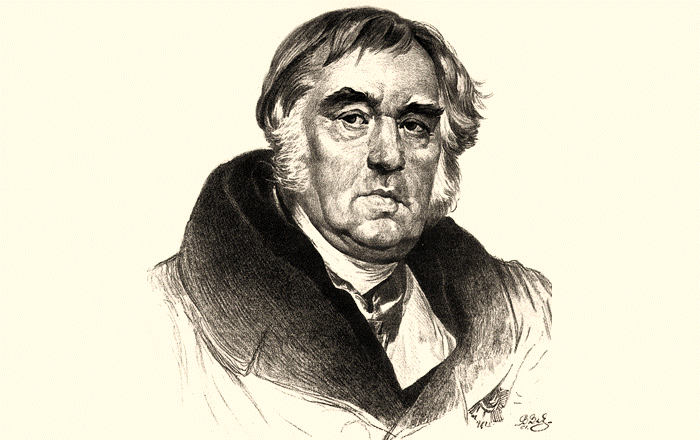 Стрелецкое2019Иван Андреевич Крыловродился 13 февраля в 1769 году в Москве. Основном образованием Ивана занимался отец — привил ему любовь к чтению, обучил письму и математике. Когда Крылову было 10 лет, он лишился отца, из-за чего мальчику пришлось рано повзрослеть.	Уже с годами Крылов восполнял недостатки такого образования — он постоянно расширял свой кругозор, выучился игре на скрипке и итальянскому языку.	Когда писателю было четырнадцать лет он переехал в культурную столицу — Петербург, куда его мама отправилась хлопотать о том, чтобы ей назначили хорошую пенсию. После этого он был переведен служить в казенную палату. Несмотря на занимаемую должность, на первом месте у Крылова всегда оставались литературные увлечения и посещение театральных постановок. Эти увлечения остались при нем и после того, как в 17 лет они с братом остались одни.	С 1790 по 1808 год Крылов писал пьесы для театра, многие из них заслужили популярность и приобрели широкую известность. Но постепенно Крылов перестал писать для театра и много внимания уделил написанию басен. В 1808 году было издано более семнадцати басен Ивана Андреевича, среди которых и популярная среди читателей «Слон и Моська». В светских изданиях, журналах появляется все больше новых произведений Крылова.	В 1809 публикуется дебютный сборник басен, который за короткое время приобретает широкую популярность и приносит известность автору. Далее сборники его басен начинают выходить большими тиражами, общая численность которых при жизни писателя уже превысила 75 тысяч экземпляров. В течение этого времени басни Крылова перевели на десять языков, а в настоящее время — уже на 50 языков.
До конца своей жизни Крылов продолжал творить. Последнее издание басен родственники и друзья писателя получили в 1844 году. Крылов умер в это же время от воспаления легких.Использованы материалы:Художественная литература. Крылов Иван Андреевич [Электронный ресурс]. – Режим доступа: https://azbyka.ru/fiction/1/duxovnaya-poeziya/krylov-ivan/ В ИНТЕРНЕТЕБасни Крылова: читаем, слушаем и смотрим [Электронный ресурс]. – Режим доступа: https://basni-krylova.ru Библиотека. Крулов Иван Андреевич [Электронный ресурс]. – Режим доступа: http://krylovi.ru Иван Крылов. 1769-1844 [Электронный ресурс]. – Режим доступа: http://krilov.ru Иван Крылов [Электронный ресурс]. – Режим доступа: http://krylov.lit-info.ru Ру.Стих. Стихи классиков. Иван Крылов: Басни: Стихи [Электронный ресурс]. – Режим доступа:  https://rustih.ru/ivan-krylov-basni/ Строфа.су Стихи великих русских поэтов. Иван Крылов: лучшие произведения [Электронный ресурс]. – Режим доступа:  http://strofa.su/krylov/ Интересные факты из жизни Крылова Ивана АндреевичаКрылов начал зарабатывать, находясь еще в возрасте 10 лет, так как отца в семье не было и денег на еду тоже. Иван Андреевич обладал завидным аппетитом. Он мог съесть неограниченное количество пищи в любое время дня и ночи. Однажды, опоздав в гости к Мусину-Пушкину, опоздавший баснописец подвергся «штрафному» наказанию – еде. Он скушал большую тарелку макарон с горкой, такую же порцию супа, а затем съел второе и еще раз подкрепился мучными изделиями.В молодости Иван увлекался кулачными боями. Еще в детстве, будучи крепким и рослым мальчиком, он дрался один на один с взрослыми мужиками и часто одерживал победу над ними.У Ивана Андреевича имелась традиция – спать в библиотеке после сытного обеда. Сначала он мог почитать книги, а потом постепенно погружался в сон. Путешествуя, Крылов объездил всю Россию, что вызывало удивление у друзей баснописца, которые знали о его природной медлительности. Ивану Андреевичу нравилось изучать нравы и быт разных областей нашей необъятной страны. 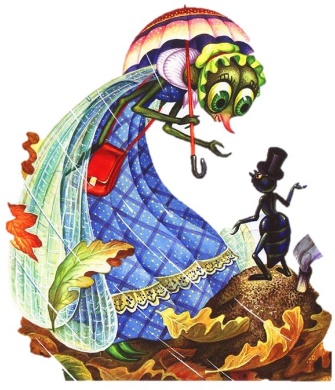 